Министерство образования и науки Российской ФедерацииМуниципальное бюджетное учреждениедополнительного образования «Дом детского творчества г.Байкальска»Сценарий внеклассного мероприятия                                Бал в королевстве  «Красок и  цветов»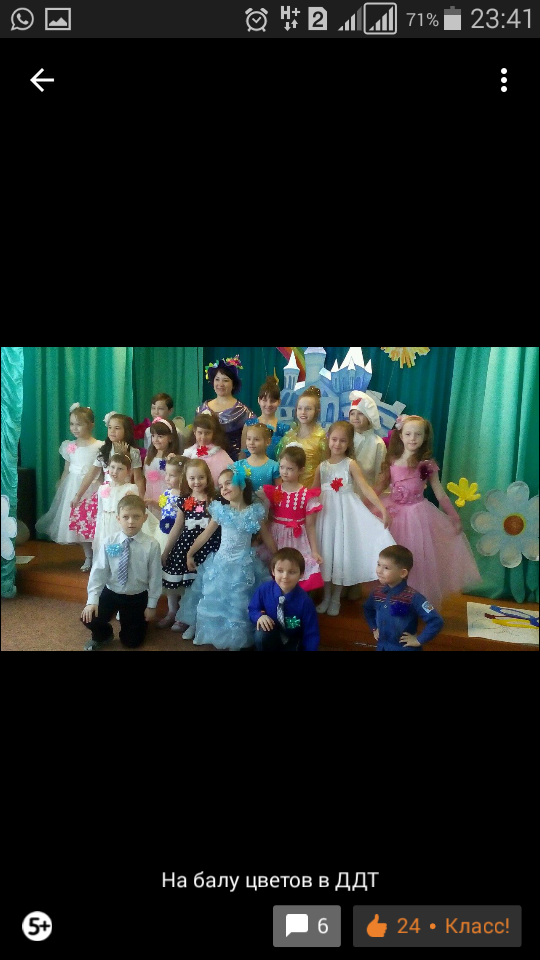 Подготовил:Педагог МБУ ДО «ДДТ г. Байкальск»Устюжанина Наталья СергеевнаБайкальск2020 г.
                      Бал в королевстве  «Красок и  цветов». 1.- Внимание, внимание!     Приглашаем всех на бал!2.- Состоится карнавал-     Праздничный весенний бал!1.- Фея цветов - хозяйка полей      На праздничный бал собирает друзей!2.- Наряжайтесь, наряжайтесь     Все на праздник собирайтесь!                        Звучит музыка!1.-  Все гости на месте!      Оркестр готов!2.-  А вот и сама Фея цветов!Расходятся на места. Звучит мелодия Э. Мариконе «Пастушка», выходит Фея Фея. -    Добрый день, господа,              Я  из сказки  к вам пришла!               С весною вас всех поздравляю,               Счастья, радости желаю!               Всем добра и красоты,               Чтоб исполнились мечты!Набухают соком почки,
И зеленые листочки
Скоро в струях ветерка
Заиграют! А пока
Цвета солнца у реки
Появились огоньки!
 Весна наступает,  не надо грустить-Я чудо сейчас вам хочу подарить.Волшебный цветок на поляне растет.Он с виду невзрачен, но  ярко цветёт. Вот - этот цветок!Он на празднике нашемСегодня расцвел, и наш праздник стал краше!Цветёт волшебный цветокИ света льётся потокНа бал мы двери открываемИ праздник красок и цветов. Начинаем!!!Все дети  встают по парам и проходят под музыку по залу , или исполняют «Вальс», муз. С. Майкапара. 1 реб.- Мы рады приветствовать всех вас в нашем королевстве «Красок и  цветов».2 реб.-  Мы рады, что вы сегодня прибыли на наш БАЛ ЦВЕТОВ.Фея.-     Для всех гостей      И, принцессы, для вас,      Прошу зачитать        Королевский указ:  1 реб. - (читает)  -    «все красавицы королевства                          «красок и цветов»                           должны участвовать в конкурсах,                          без лишних слов»2 реб. -     а конкурсы эти           найдёте в цветке           на том, что расцвёл            в саду в уголке           который цветёт          всего лишь раз          об этом гласит королевский указ 1 реб.-  И мы объявляем первый конкурс и снимаем красный лепесток (1).  На сцену приглашаются участницы с красными цветочками.Фея.-  Конкурс называется « Радуга». Вам необходимо, пока мои помощники считают до 7,   разложить полоски цветной бумаги в том порядке, как они расположены в радуге.    ( Конкурс- оценка Феи.)2 реб.-  И мы переходим к следующему конкурсу, для этого снимаем синий лепесток (2) и приглашаем участниц с синими цветочками на сцену.Фея.-   Называется он  «Угадай-ка». Надо с завязанными  глазами,  руками по форме определить название фрукта.  Прошу принцессам завязать глаза.                    (Завязывают глаза)  Внести корзину с фруктами!    (Конкурс – оценка Феи)1 реб.- А теперь у нас музыкальная пауза.   «Танцуй!»
Прошу всех  встают в круг. Ведущий дает два цветка. Под музыку дети передают цветы по кругу. Музыка останавливается, у кого в этот момент оказывается цветок, выходит в круг и танцует под музыку. Игра продолжается.2 реб.- Наш конкурс  продолжается, прошу занять свои места,   и мы снимаем оранжевый лепесток (3)   и приглашаем участниц с золотыми цветами на сцену.Фея.-   Ваш  конкурс  называется «Бусинка». Пока звучит музыка,    вы должны найти пакет с бусинками в этих сердечках, а затем, надевая бусинки на леску, сделать бусы  как можно длиннее.  Внимание, музыка!  (МУЗ «Бусы»)    (Конкурс – оценка Феи)1 реб.-  Конкурс  продолжается, и мы снимаем бирюзовый лепесток (4)  и  приглашаем участниц с зелёными цветами на сцену.  Фея.-    Этот конкурс называется   «Самая красивая».   Предложенные бумажные  салфетки  надо  украсить  аппликационным  цветком, который нужно собрать из вырезанных фигур.            (Конкурс – оценка Феи)  2 реб.-   И  вновь  музыкальная  пауза.--- . «ВСЕ ДЕЛО В ШЛЯПЕ»Участники разбиваются на пары и импровизируют. Ведущий в шляпе ходит по залу, останавливается возле любой пары, надевает шляпу на голову одному из участников и меняется с ним местами. Игра повторяется, пока каждый не побывает в шляпе.
 1 реб.-  Конкурс  продолжается, и мы снимаем бардовый лепесток (5)  и  приглашаем участниц с  бардовыми  цветами на сцену.Фея.-    «Теплое и холодное».   Перед вами лист бумаги. Разделённый   пополам. На  каждой половине  листа нарисована  одна  и да  же  бабочка. Вам надо  разукрасить  их  в разной цветовой гамме; одну  в холодной, другую в теплой. (Конкурс – оценка Феи)2 реб.- А мы снимаем жёлтый  лепесток (6)  и  приглашаем  участниц  с  желтыми цветами на сцену.Фея.-    Ваш конкурс называется  «Рукодельница». Вам надо пришить наши королевские пуговицу, быстро и аккуратно. (Конкурс – оценка Феи)1 реб.-  А мы продолжаем  Конкурс  для принцесс,  и мы снимаем голубой лепесток(7)  и  приглашаем участниц с голубыми  цветами на сцену.Фея.-    Ваш конкурс называется  «Великое волшебство». Кто - то из жителей королевства оставил   непонятные фигуры  в  королевском альбоме.   Вы - наши волшебницы, юные художницы, поможете превратить эти фигуры в интересные  узнаваемые  предметы!   2 реб.- Пока принцессы работают.  Сейчас  для всех жителей королевства «Красок и цветов», загадки, где все вместе вспомним художественные материалы и инструменты.   Свою косичку без опаски Она обмакивает в краски…..(Кисточка) Вот тебе помощник деревянный. Должен быть он острым постоянно. Контур, натюрморт, портрет, пейзаж Быстро нарисует……… (Карандаш) В этой узенькой коробке Ты найдешь карандаши, Ручки, перья, скрепки, кнопки,Что угодно для души……(Пенал) И собаку, и павлина Слепим мы из…… (Пластилина) А на планшете прикреплѐн Невероятно бел и чист Всем нам известен и знаком Просто бумажный белый ……(Лист) Рисунок на листе начнѐт И поведѐт тебя вперѐд Неутомимый спутник наш Незаменимый ……(Карандаш) Вам раскрашу я раскраску, А еще - картинки к сказке Ярче я, чем карандаш, Очень сочная…... (Гуашь) Жмутся в узеньком домишке разноцветные детишки. Только выпустишь на волю – Где была пустота, Там глядишь, - красота!... (Цветные карандаши) Смотри: перед тобой чудесный дом. Квартиры белые пустые в нём. И если только краски в руки взять, Жильцов ты сможешь сам нарисовать. Ты знаешь, что это за дом? Он называется…(Альбом)                      (оценка Феи общего конкурса  ) Браво принцам и принцессам  вы по праву                        носите гордое имя жителей королевства «Красок и цветов»Фея.-    Принцессы готовы? Просим показать ваши работы.  (Оценка Феи)        Танцевально - музыкальная пауза  «ПЕРЕПЛЯС»Участники делятся на две группы, которые располагаются в хаотичном порядке на разных сторонах площадки.
На первом этапе: по одному представителю от группы выходят на середину и соревнуются в мастерстве импровизации: кто кого перетанцует. По сигналу ведущего солисты под аплодисменты возвращаются к своей группе, их место занимают следующие участники. Перепляс продолжается до тех пор. пока каждый член группы не примет в нем участие.
На втором этапе: музыка меняется, группы полным составом поочередно импровизируют на площадке, при этом участники вступают во взаимодействие между собой, стараясь переплясать соперников: групповые импровизации повторяются 3-4 раза.
 2 реб.-  Конкурс  продолжается, и мы снимаем розовый  лепесток  (8)  и  приглашаем участниц с  оранжевыми  цветами на сцену.Фея.-   Для следующего конкурса  позвать сюда главного королевского повара! (3 хлопка. Входит  Повар, несет поднос с чашечками, в них разная крупа.)1.-   Принцессы, что здесь в чашках — назовите,       И что из этого можно сделать — скажите!(В чашках: рис, пшено, манка, гречка, горох, фасоль, мука, сахар.)       (Оценка Феи)           1 реб.- Наш бал продолжается, и мы снимаем сиреневый лепесток (9) и приглашаем на сцену участниц с серебряными цветочками.Фея.-    Ваш конкурс называется « Цветочная поляна».  Мы вручаем вам по невзрачному белому шарику, и вы должны украсить его цветами. Внимание а мы смотрим, чей шарик окажется самым оригинальным. (Конкурс – оценка Феи)1 реб.-У нас осталась  серединочка  цветка , а это значит , что следующий конкурс для всех принцесс нашего королевства «Красок и цветов». Конкурс «Грация» танцуем вальс Цветов»    Фея.-   Как мы весело играли,               Песни пели, танцевали,               Но к концу подходит бал              Наш весёлый карнавал.1 реб.-  Мы желаем счастья вам       Слушаете по чаще  мам2 реб.-  Будьте вы всегда добры,     Счастливы будьте, умны, веселы. 1 реб.- Весны вам радостной и нежной      Счастливых дней и розовой мечты,  2 реб.-  Пусть дарит март вам, даже снежный,        Свои улыбки и цветы!Фея.-  Я приглашаю всех жителей нашего королевства  на  королевское чаепитие! (Звучит музыка, все идут в кабинет пить чай)